УКРАЇНАЧЕРНІВЕЦЬКА ОБЛАСНА РАДАКОМУНАЛЬНИЙ ЗАКЛАД«ІНСТИТУТ ПІСЛЯДИПЛОМНОЇ ПЕДАГОГІЧНОЇ ОСВІТИЧЕРНІВЕЦЬКОЇ ОБЛАСТІ»вул. І. Франка, 20, м. Чернівці, 58000, тел/факс (0372) 52-73-36, Е-mail: cv_ipo@ukr.net  Код: ЄДРПОУ 0212569710.11.2023р.  № 01-11/610					На № ________від _______      Керівникам органів управління освітою територіальних громад, директорам Центрів професійного розвитку педагогічних  працівників, керівникам ЗЗСО обласного підпорядкуванняПро проведення ІV Міжнародного конкурсудля вчителів закладів загальної середньої освіти України та освітніх установ українськоїдіаспори «Українознавчі пріоритети освітнього процесу»КЗ «Інститут післядипломної педагогічної освіти Чернівецької області» повідомляє, що Науково-дослідний інститут українознавства МОН України з 15 грудня 2023 р. по 15 січня 2024 р. проводить ІV Міжнародний конкурс для вчителів закладів загальної середньої освіти України та освітніх установ української діаспори «Українознавчі пріоритети освітнього процесу».Метою Конкурсу є вивчення, узагальнення й поширення кращого педагогічного досвіду вчителів різних типів і форм власності в Україні та українських освітніх закладів за кордоном щодо українознавчого наповнення системи освіти, викладання курсу за вибором «Українознавство», а також використання елементів українознавства в різних галузях освіти в Україні та в українських освітніх осередках за кордоном. Конкурс спрямований на використання потенціалу українознавства як засобу формування свідомого і мотивованого патріотизму, вироблення соціальних та культурних компетентностей, що передбачають вміння зберігати та захищати національну ідентичність через визначення ціннісних пріоритетів, повагу до своєї історії, традицій, мовні та культурні практики. Конкурс проводиться на виконання Указу Президента України від 18 травня 2019 р. № 286/2019 «Про Стратегію національно-патріотичного виховання», Закону України від 16 січня 2020 р. № 463-IX «Про повну загальну середню освіту», Концепції державної політики у сфері реформування загальної середньої освіти «Нова українська школа» на період до 2029 р. (розпорядження КМУ від 14 грудня 2016 р. № 988-р) та в рамках заходів, спрямованих на реалізацію Концепції національно-патріотичного виховання в системі освіти України та заходів щодо її реалізації до 2025 року (наказ МОН України № 527 від 06.06.2022). До участі у Конкурсі запрошуються вчителі закладів загальної середньої освіти України усіх типів та форм власності, закордонних українських закладів освіти. Участь у Конкурсі безкоштовна. Конкурс проводиться в дистанційній формі, для участі необхідно до 15 січня 2024 р. (включно) заповнити заявку і додати до неї розробку уроку з українознавства або розробку виховного українознавчого заходу та додатки за покликанням:https://docs.google.com/forms/d/1R5B4yx2uZXbo9eweXGjYpZ-VJQbO0fpthVws4DljKo/edit Прийом заявок та конкурсних робіт здійснюється до 15 січня 2024 р. З умовами та Положенням про проведення Конкурсу можна ознайомитися на сайті Науково-дослідного інституту українознавства за покликанням: https://ndiu.org.ua/konkursy/mizhnarodni-konkursy/ivmizhnarodnyi-konkurs-dlia-vchyteliv-zakladiv-zahalnoi-serednoi-osvity-ukrainyta-osvitnikh-ustanov-ukrainskoi-diaspory-ukrainoznavchi-priorytety-osvitnohoprotsesu З організаційних питань проведення конкурсу необхідно звертатися до Газізової Олени Олександрівни, завідувачки відділу українознавства в науково-освітньому просторі Науково-дослідного інституту українознавства, телефон: (044) 236 01 02, +380674549045).Електронна адреса для запитань: filos_osvita@ukr.net Просимо довести зазначену інформацію до відома керівників закладів освіти, вчителів. Додаток на 18 аркушах.В.о директора  Інституту                                                    Наталія КУРИШ          Пономаренко О. М., 0506888589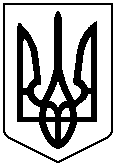 